
Действия в случае возникновения пожара:При обнаружении признаков пожара сообщите  по телефону 101  представьтесь, назовите адрес, место, где вы находитесь.Если Вы один в здании, и с Вами находятся  дети, успокойте их и выведите из здания.При перемещении закройте двери в помещение, в котором произошел пожар.Если комнаты задымлены, передвигайтесь к выходу ползком по полу, внизу над полом остается кислород.Если огонь отрезал Вам путь к выходу, выйдете на балкон, откройте окно, разбейте стекло и зовите о помощи. В замкнутом помещении стучите в стены, пол, потолок, чтобы Вас услышали люди.Если есть возможность, заполните ванну водой найдите трубку чтобы дышать и погрузитесь в воду.В задымленном помещении дышите через ткань намоченную водой.При загорании на Вас одежды не пытайтесь бежать (горение будет еще сильнее) снимите быстро с себя одежду, бросьте ее в безопасное место, потушите. Если одежду быстро снять невозможно, то обернитесь тканью (одеялом, покрывалом), или упадите на пол, землю и вращайтесь чтобы зажать пламя и затушить его. Так же можно потушить быстро одежду на другом человеке.При пожаре в любом помещении, если Вы не можете выйти, не прячьтесь под сгораемые предметы, держитесь ближе к стенам, при обрушении это наиболее безопасное место.В задымленном помещении реагируйте на окрики, не пугайтесь, дайте себя обнаружить и спасти.

Будьте осторожны! 
Берегите себя и ваших детей!О  мерах пожарной безопасности при устройстве новогодней ёлки.Новогодние и Рождественские праздники — замечательное время для детей и взрослых. Почти в каждом доме устанавливают и украшают красавицу-ёлку. Для того, чтобы эти дни не были омрачены бедой, необходимо обратить особое внимание на соблюдение мер пожарной безопасности, которые очень просты.Чтобы новогодние праздники не омрачились бедой, запомните эти простые правила:Ёлка устанавливается на устойчивой подставке, подальше от отопительных приборов.Для освещения ёлки необходимо использовать только исправные электрические гирлянды заводского изготовления.      Запрещается:украшать ёлку свечами, ватой, игрушками из бумаги и целлулоида;зажигать на ёлке и возле нее свечи, бенгальские огни, пользоваться хлопушками.ОДЕЖДА ДЛЯ ЗИМНЕЙ ПРОГУЛКИ.Собираясь на прогулку, необходимо помнить главное: ребенка не надо кутать! Перегрев не лучше, чем охлаждение. Найдите золотую середину! Кроме того, одежда не должна сковывать движения, она должна быть удобной, легкой и теплой одновременно. Зимняя  обувь как и любая другая, должна быть удобной. Даже теплым, но все равно собирающим снег, ботинкам лучше предпочесть сапожки, в которые можно заправить штаны, изолировав от попадания снега. Проследите, чтобы подошвы были рельефными - ребёнок меньше будет скользить по снегу и льду. 
МДОУ детский сад №14 города АлуштыПамятка для родителей                                                                 «Особенности безопасного поведения в зимнее время года».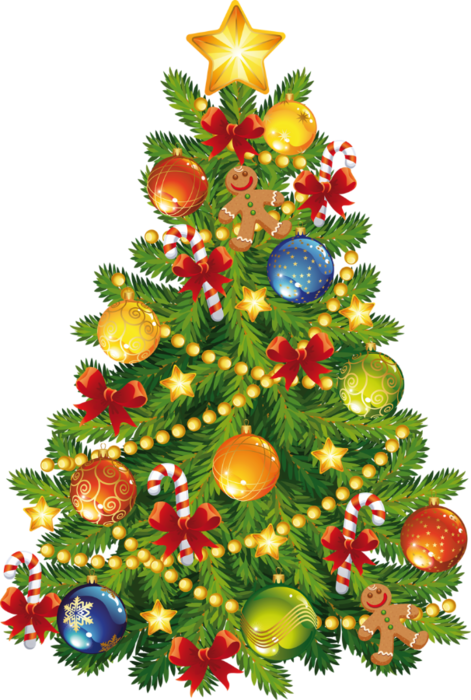 Алушта, 2020Внимание!1.	Зимой темнеет рано и очень быстро. В сумерках и в темноте значительно ухудшается видимость. Поэтому напоминайте детям, что в сумерках надо быть особенно внимательными. Покупайте одежду со светоотражающими элементами (или  делайте самостоятельно светоотражающие нашивки на верхней одежде, элементы рюкзака), что позволит водителю с большей вероятностью увидеть вашего ребенка в темное время суток. 2.	В снегопады заметно ухудшается видимость, появляются заносы, ограничивается и затрудняется движение пешеходов и транспорта. Снег залепляет глаза пешеходам и мешает обзору дороги. Для водителя видимость на дороге тоже ухудшается. Обратите внимание детей на этот факт. 3.	Яркое солнце, как ни странно, тоже помеха. Яркое солнце и белый снег создают эффект бликов, человек как бы «ослепляется». Поэтому надо быть крайне внимательными. 4.	В снежный накат или гололед повышается вероятность «юза», заноса автомобиля, и самое главное - непредсказуемо удлиняется тормозной путь. Поэтому обычное безопасное расстояние для пешехода до машины надо увеличить в несколько раз. 5.	Количество мест закрытого обзора зимой становится больше. Мешают увидеть приближающийся транспорт: сугробы на обочине сужение дороги из-за неубранного снега; стоящая заснеженная машина.6.	Теплая зимняя одежда мешает свободно двигаться, сковывает движения. Поскользнувшись, в такой одежде сложнее удержать равновесие. Кроме того, капюшоны, мохнатые воротники и зимние шапки так же мешают обзору.  ЗИМНИЕ ЗАБАВЫ И БЕЗОПАСНОСТЬ
У каждой зимней забавы есть и свои особенности, свои правила безопасности.
Катание на санках
Для прогулки на санках ребёнка надо одеть потеплее.Прежде чем ребенок сядет на санки, проверьте, нет ли в них неисправностей.Объясните ребенку заранее, что на горке надо соблюдать дисциплину и последовательность.Вам необходимо самим убедиться в безопасности горки, поэтому перед катанием внимательно изучите местность. Спуск не должен выходить на проезжую часть, а малышей лучше катать с маленьких пологих снежных горок, причём в немноголюдных местах и при отсутствии деревьев, заборов и других препятствий.Нельзя разрешать ребёнку кататься на санках, лёжа на животе, он может повредить зубы или голову.Кататься на санках стоя нельзя! Опасно привязывать санки друг к другу.Перевозить ребёнка через дорогу можно только в санках, которые толкаются перед собой. Если у них имеется только верёвка-буксир, то ребёнка необходимо вынуть. Следует учесть, что по малоснежной дороге с проплешинами асфальта санки едут медленно, поэтому будьте особенно бдительными!Осторожно, гололёд!Учите детей, что ходить по обледеневшему тротуару нужно маленькими шажками, наступая на всю подошву. Старайтесь по возможности обходить скользкие места.Особенно внимательно нужно зимой переходить дорогу - машина на скользкой дороге не сможет остановиться сразу!Осторожно, мороз!Сократите или вовсе исключите прогулку с детьми в морозные дни: высока вероятность обморожения.Зимой на водоеме.Не выходите с ребёнком на заледеневшие водоемы! Если лед провалился - нужно громко звать на помощь и пытаться выбраться, наползая или накатываясь на край! Барахтаться нельзя! Если получилось выбраться, надо отползти или откатиться от края.Это основные правила 
безопасного поведения в зимнее время года, которые следует помнить взрослым и учить детей соблюдать их!